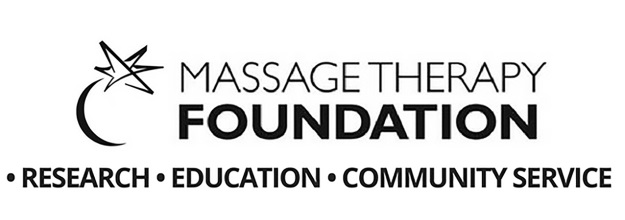 Massage Therapy Foundation Newsletter Advertising Rates 2019Have you considered advertising in The Massage Therapy Foundation (MTF) Communicator newsletter?The Communicator is a monthly newsletter distributed electronically worldwide to more than 30,000 MTF stakeholders, including, students, educators, researchers, and professionals. It is distributed via email and is published and archived on the MTF website.The publication brings invaluable articles of interest from our Foundation and other global professionals in the industry. Throughout the year, features may include Foundation news, events, industry news, fundraisers, research articles, blogs, infographics and AMTA Convention news. One sponsorship is available per issue. Only 12 available per year! Target a cost-effective, communications channel.Reach a targeted audience that has requested specific information.Educate the industry about your company’s products and services.Track clickable metrics. Be assured recipients are 100 percent confirmed opt-in.Advertising art to be provided in a camera-ready, high-resolution PDF or JPEG. Fonts should be embedded in the file or outlined. DEADLINE: Order, ad copy and payment deadline is the 2nd of each month.APPROVAL AND PAYMENT: All advertisements are subject to acceptance by MTF and space availability (first come, first serve). Payment is due with order. Pay by credit card or make checks payable to the Massage Therapy Foundation. Contact Marla Gamze at 847-905-1635 or mgamze@massagetherapyfoundation.org for more information regarding contracts, specifications, or availability.RATES:One-time ad: 		$400				w/ link to your website additional:   	$120 3-ad contract: 		$375 per ad ($1125)		w/link to your website additional:  	$100 per ad 6-ad contract: 		$350 per ad ($2100)  		w/link to your website additional:	$75 per ad12-ad contract: 		$300 per ad ($3600)		w/link to your website additional:	$50 per ad